Јована  Митровић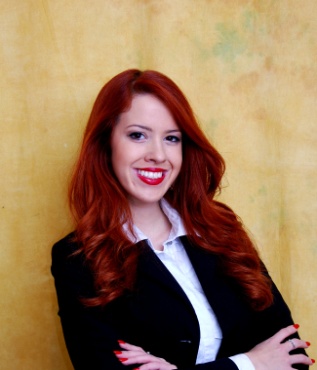 jovana.mitrovic084@gmail.com09.11.1991.(+381) 65 8755 625Вука Караџића 7311500 ОбреновацСрбијаОбразовање2010- септембар 2015.Правни факултет Универзитета у Београду, просечна оцена 8,802006-2010Гимназија у Обреновцу, природно-математички смер, Вуковa дипломa1998-2006Основна школа „Јован Јовановић Змај “, Обреновац, Вуковa дипломаПрофесионално искуствоСтудент практикант у адвокатској канцеларији  ЈМС из  БеоградаЧлан студијских група из области грађанског права, као облика факултетског стручног усавршавањаПрепорукеДр Андреја Катанчевић, доцент Правног факултета Универзитета у БеоградуАдвокат Никола Урошевић, адвокатска канцеларија ЈМС из БеоградаЈезициЕнглески језик			течно говори, чита и пише, Б2 нивоФранцуски језик                                говори, чита, пишеВештинеКомпјутерске вештине	  -Microsoft Windows, Microsoft OfficeВозачка дозвола	   	  -Б категоријаПисање правних аката            -Вештина савладана на 4. години студијаИнтересовањаГрађанско правоУпорностКомуникативностТимски радДобре организационе способностиРеторикаГлумаКвалитетиХобији